Szczęść Boże 	Witam Was serdecznie po świętach. Mam Nadzieję, że jesteście zdrowi
i wypoczęci. Zapraszam do zapoznania się z nowym tematem. Dziś:Poznacie najstarsze zakony żebracze oraz przebieg życia ich założycieli.Będziemy kształtować postawę troski o bogactwo własnego serca
i umiejętność dzielenia się z innymi.Temat: Spór o ewangeliczne ubóstwo. Aktualność idei franciszkańskiej.Zapoznajcie się z treścią z podręcznika str. 138 – 140:https://www.jednosc.com.pl/strefakatechety/images/zdalne-lekcje-religii/sp8/tem_36_45_Podrecznik_kl_8_SP_Blogoslawieni_ktorzy_kochaja_Jezusa.pdfDla poszerzenia tematu zachęcam do obejrzenia filmów:Np. Św. Franciszek: https://www.youtube.com/watch?v=uPthRYkTz3U https://www.youtube.com/watch?v=53zTe8bX90Yśw. Dominik https://www.youtube.com/watch?v=LwFvbZshmuI&t=213sZapis do zeszytu:Temat: Spór o ewangeliczne ubóstwo. Aktualność idei franciszkańskiej.Notatka (dopisz swoje propozycje):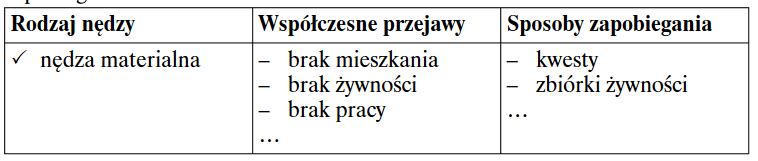 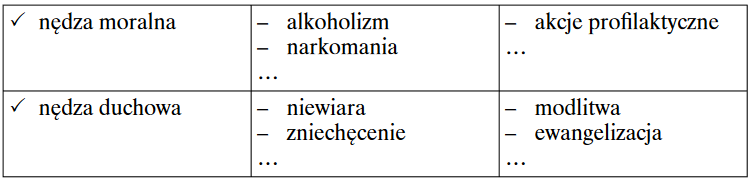 Życzę dobrego dniaSzczęść Boże 